ACTIVATING YOUR NEW BANK OF AMERICA PROCUREMENT/TRAVEL & ENTERTAINMENT CARDSPlease follow the steps below after you receive your new Bank of America Procurement and/or Travel & Entertainment card:Activate Your CardCall the toll-free number 888-233-8855Provide them with your 16-digit credit card numberYou will need your Verification ID which is your Banner ID with the #9 replacing the alpha characterFor example if your Banner ID is B12345678, your Verification ID is 912345678Provide them with your office phone number which is associated with this accountNote: If you do not have an office number and provided a mobile phone number on your application form instead, please provide that numberSelecting your PIN numberYou will be prompted to choose a new 4 digit PIN over the phoneYou may also access this selected PIN number online at any time through BofAML.com/globalcardaccessNote: If your PIN fails at your first attempted point-of-transaction, you may need to run the charge a second time.  Sometimes upon activating the card and choosing a PIN over the phone there is a lag in communication with the bank.If you forget your PIN and would like to access it online please follow the steps below:Log into BofAML.com/globalcardaccessClick on “Register New User” button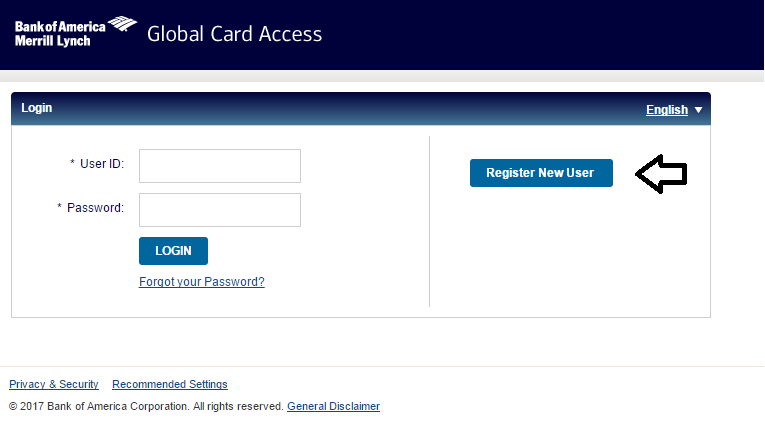 Enter your 16-digit credit card number and select “I am a Cardholder”.  Click “Submit” to continue.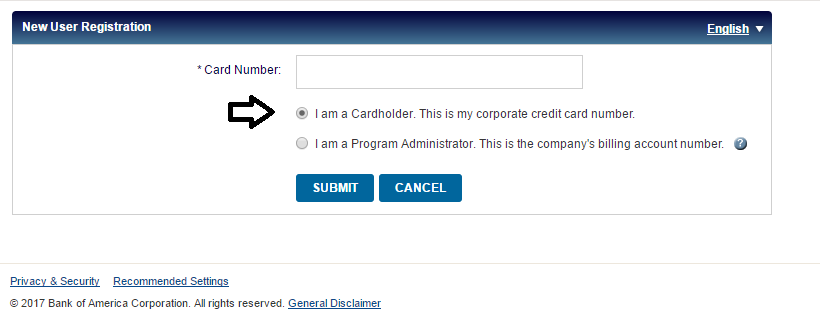 Enter the Name on Card exactly as it appears on the front of your card, the Expiration Date located on the front of the card, the 3-digit Security Code on the back of your card, and your Verification ID (Banner ID with the #9 replacing the alpha character).  Click “Submit” to continue.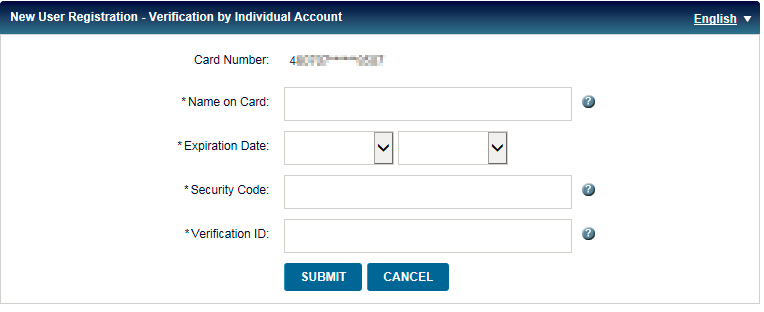 Create your User ID, Password, and answer 3 security questions.  Click “Submit” to continue.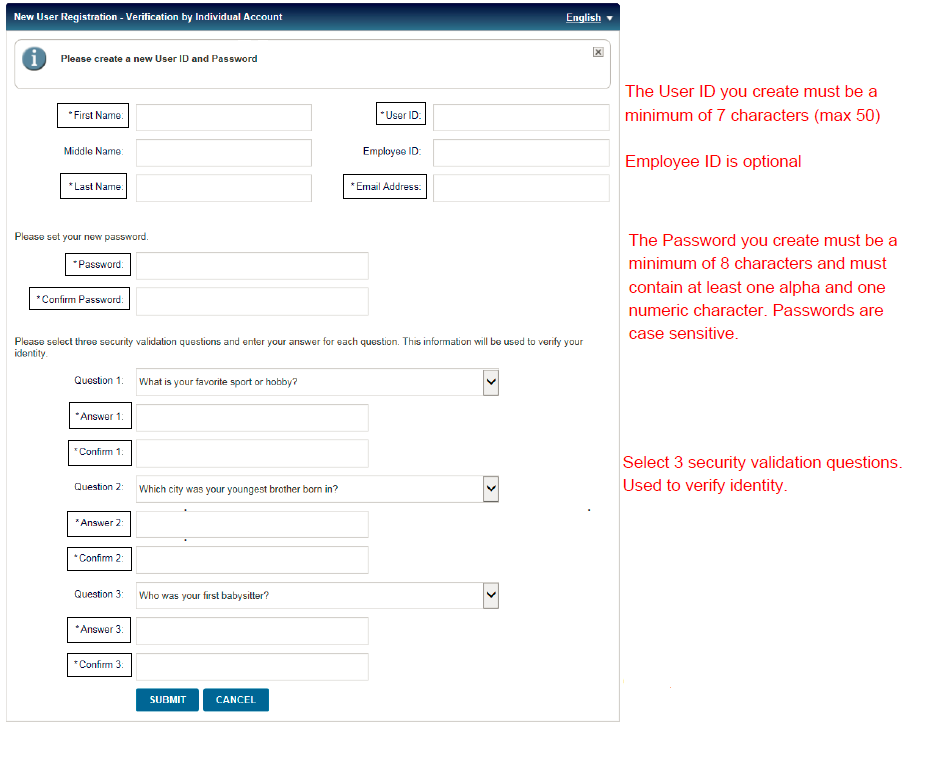 Click on “Accept” to acknowledge the Terms & Conditions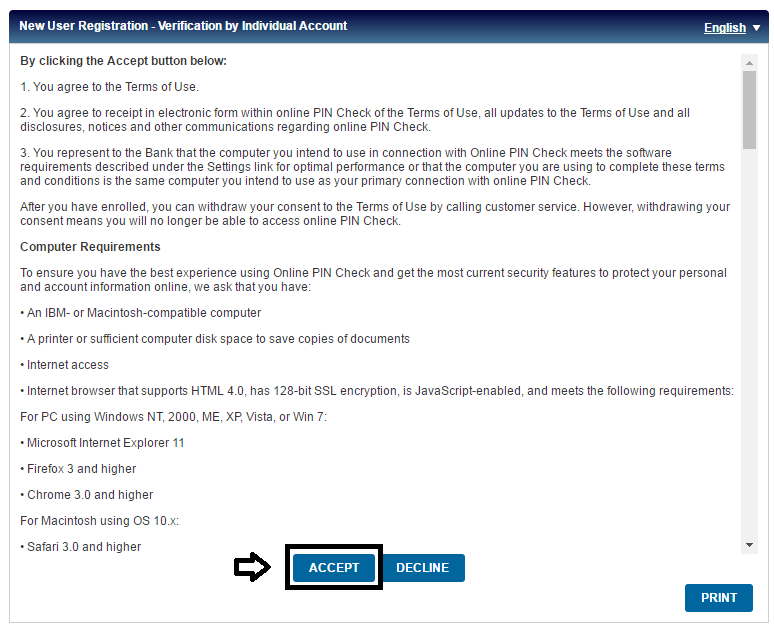 Your registration is now complete and you should be re-directed to the home screen.  Enter the User ID and Password that you just created and click “Login”.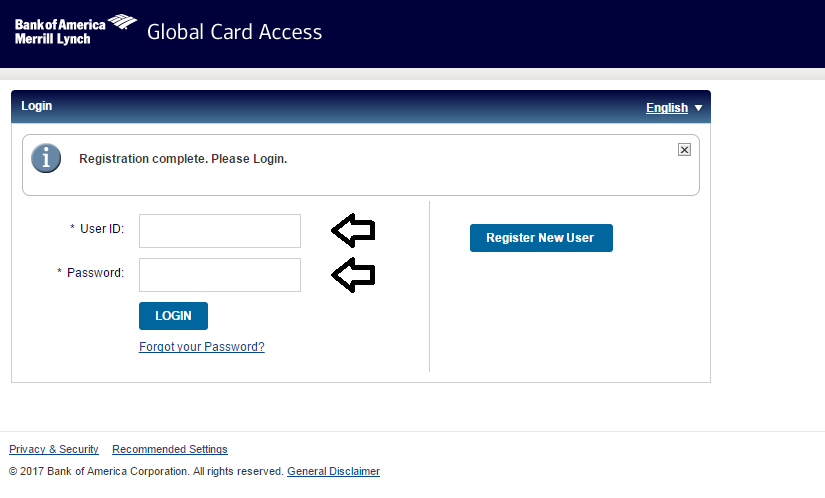 Answer the security question when prompted.  Click “Submit” to continue.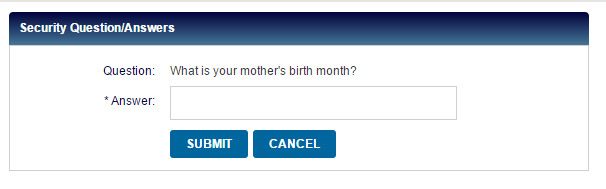 Click on “Check Your PIN” under “PIN Check”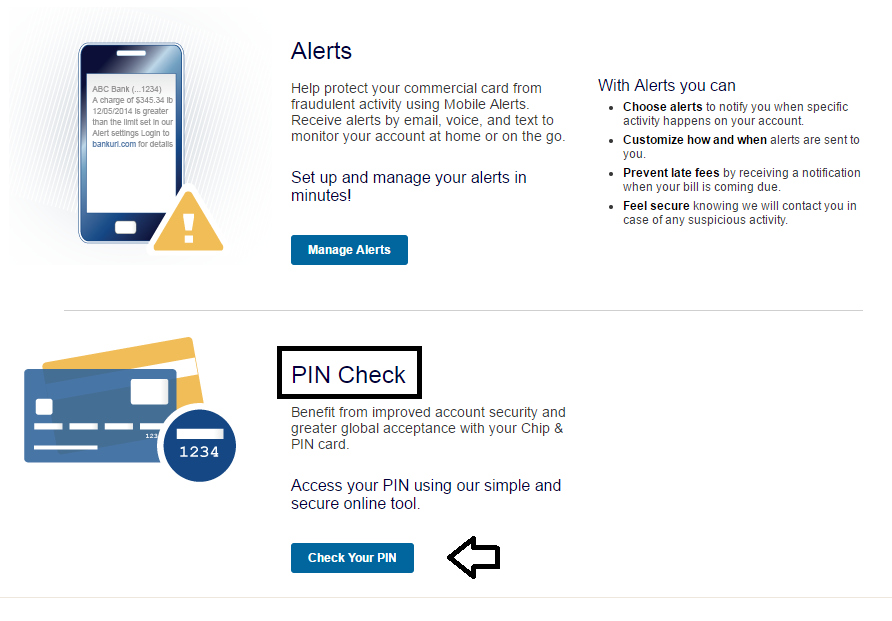 Enter the 3-digit Security Code found on the back of your card. Click “Submit” to continue.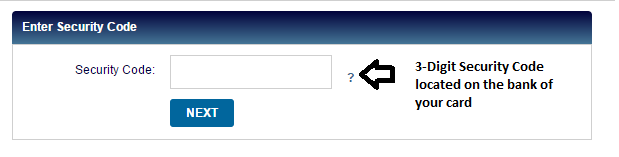 Click on “Show my PIN”.  The PIN number for your card will flash one digit at a time.  You can re-enter the security code to view the PIN again.  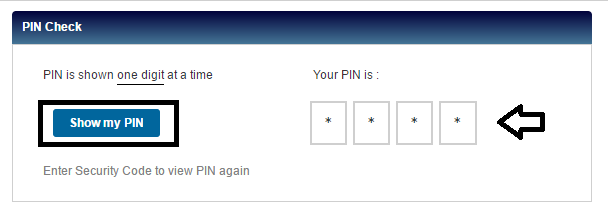 